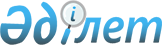 Об организации общественных работ в Ерейментауском районе на 2011 год
					
			Утративший силу
			
			
		
					Постановление акимата Ерейментауского района Акмолинской области от 18 февраля 2011 года № а-2/52. Зарегистрировано Управлением юстиции Ерейментауского района Акмолинской области 24 февраля 2011 года № 1-9-165. Утратило силу в связи с истечением срока применения - (письмо акимата Ерейментауского района Акмолинской области от 6 ноября 2014 года № 07-20/1602)      Сноска. Утратило силу в связи с истечением срока применения - (письмо акимата Ерейментауского района Акмолинской области от 06.11.2014 № 07-20/1602).

      В соответствии Законом Республики Казахстан от 23 января 2001 года «О местном государственном управлении и самоуправлении в Республике Казахстан», статьей 20 Закона Республики Казахстан от 23 января 2001 года «О занятости населения», пунктами 7, 8 Правил организации и финансирования общественных работ, утвержденных постановлением Правительства Республики Казахстан от 19 июня 2001 года № 836, акимат района ПОСТАНОВЛЯЕТ:



      1. Организовать в 2011 году общественные работы в Ерейментауском районе.



      2. Утвердить прилагаемый перечень организаций, виды, объемы, конкретные условия общественных работ, размеры оплаты труда участников и источники их финансирования по Ерейментаускому району.



      3. Осуществление контроля за ходом организации общественных работ возложить на государственное учреждение «Отдел занятости и социальных программ Ерейментауского района».



      4. Признать утратившим силу постановление акимата Ерейментауского района «Об организации общественных работ в Ерейментауском районе на 2010 год» от 30 декабря 2009 года № а-13/358 (зарегистрировано в Реестре государственной регистрации нормативных правовых актов № 1-9-143, опубликовано 06 февраля 2010 года в районной газете «Ереймен», 06 февраля 2010 года в районной газете «Ерейментау»).



      5. Контроль за исполнением настоящего постановления возложить на заместителя акима района С.К.Кушкунбаева.



      6. Настоящее постановление вступает в силу со дня государственной регистрации в Управлении юстиции Ерейментауского района и вводится в действие со дня официального опубликования.      Аким Ерейментауского района                М.Мынжанов      СОГЛАСОВАНО      Начальник Государственного

      учреждения «Управление юстиции

      Ерейментауского района

      Департамента юстиции

      Акмолинской области

      Министерство юстиции

      Республики Казахстан»                      Д.А.Рыспаева      Начальник государственного

      учреждения «Отдел по делам

      обороны Ерейментауского

      района Акмолинской области»                Д.Б.Дильдибаев      Начальник государственного

      учреждения «Государственный

      архив Ерейментауского района»

      Управления архивов и документации

      Акмолинской области                        Е.А.Алексеева      Начальник государственного

      учреждения «Отдел внутренних

      дел Ерейментауского района

      Департамента внутренних дел

      Акмолинской области

      Министерства внутренних дел

      Республики Казахстан»                      Н.К.Шарипов

Утверждено Постановлением

акимата Ерейментауского

района от 18 февраля

2011 года № а-2/52 Перечень

организаций, виды, объемы, конкретные условия

общественных работ, размеры оплаты труда участников

и источники их финансирования по Ерейментаускому районупродолжение таблицы
					© 2012. РГП на ПХВ «Институт законодательства и правовой информации Республики Казахстан» Министерства юстиции Республики Казахстан
				№Наименование организаций Виды общественных работ1Государственное учреждение «Аппарат акима города Ерейментау Ерейментауского района Акмолинской области»Благоустройство и уборка территорий населенных пунктов, помощь в ремонтных работах.

Помощь по оформлению социальных карт, подворный обход2Государственное учреждение "Аппарат акима Тайбайского аульного округа" Ерейментауского района Акмолинской области»Благоустройство и уборка территорий населенных пунктов, помощь в ремонтных работах.

Помощь по оформлению социальных карт, подворный обход3Государственное учреждение "Аппарат акима Койтасского сельского округа" Ерейментауского района Акмолинской областиБлагоустройство и уборка территорий населенных пунктов, помощь в ремонтных работах.

Помощь по оформлению социальных карт, подворный обход4Государственное учреждение "Аппарат акима Павловского сельского округа" Ерейментауского района Акмолинской областиБлагоустройство и уборка территорий населенных пунктов, помощь в ремонтных работах.

Помощь по оформлению социальных карт, подворный обход5Государственное учреждение "Аппарат

акима Новодолин-

ского сельского округа" Ереймен-

тауского района, Акмолинской областиБлагоустройство и уборка территорий населенных пунктов, помощь в ремонтных работах.

Помощь по оформлению социальных карт, подворный обход6Государственное учреждение "Аппарат акима Куншалганского сельского округа" Ерейментауского района Акмолинской областиБлагоустройство и уборка территорий населенных пунктов, помощь в ремонтных работах.

Помощь по оформлению социальных карт, подворный обход7Государственное учреждение «Аппарат акима сельского округа имени Олжабай батыра Ереймен-

тауского района»Благоустройство и уборка территорий населенных пунктов, помощь в ремонтных работах.

Помощь по оформлению социальных карт, подворный обход.8Государственное учреждение "Аппарат акима Тургайского сель-

ского округа" Ерейментауского района Акмолинской областиБлагоустройство и уборка территорий населенных пунктов, помощь в ремонтных работах.

Помощь по оформлению социальных карт, подворный обход9Государственное учреждение «Аппарат акима Новомарковского сельского округа Ерейментауского района Акмолинской области»Благоустройство и уборка территорий населенных пунктов, помощь в ремонтных работах.

Помощь по оформлению социальных карт, подворный обход10Государственное учреждение «Аппарат акима Улентинского сельского округа Ерейментауского района Акмолинской области»Благоустройство и уборка территорий населенных пунктов, помощь в ремонтных работах.

Помощь по оформлению социальных карт, подворный обход11Государственное учреждение "Аппарат акима Бестогайского сельского округа" Ерейментауского района Акмолинской областиБлагоустройство и уборка территорий населенных пунктов, помощь в ремонтных работах.

Помощь по оформлению социальных карт, подворный обход12Государственное учреждение "Аппарат акима села Селетинское Ерейментауского района"Благоустройство и уборка территорий населенных пунктов, помощь в ремонтных работах.

Помощь по оформлению социальных карт, подворный обход13Государственное учреждение «Аппарат акима Изобильненского сельского округа Ерейментауского района»Благоустройство и уборка территорий населенных пунктов, помощь в ремонтных работах.

Помощь по оформлению социальных карт, подворный обход14Государственное учреждение "Аппарат акима села Бозтал Ерейментауского районаБлагоустройство и уборка территорий населенных пунктов, помощь в ремонтных работах.

Помощь по оформлению социальных карт, подворный обход15Государственное учреждение "Аппарат акима Акмырзинского сельского округа Ерейментауского района"Благоустройство и уборка территорий населенных пунктов, помощь в ремонтных работах.

Помощь по оформлению социальных карт, подворный обход16Государственное учреждение «Отдел по делам обороны Ерейментауского района Акмолинской областиРассылка повесток и оформление личных дел призывников17Государственное учреждение "Государственный архив Ерейментау-

ского района" управления архивов и документации Акмолинской областиПомощь в реставрации архивных документов18Государственное учреждение "Управ-

ление юстиции Ерейментауского района Департамен-

та юстиции Акмо-

линской области Министерства юстиции Республики Казахстан"Помощь в обработке документов19Государственное учреждение «Отдел внутренних дел Ерейментауского района Департа-

мента внутренних дел Акмолинской области Министер-

ства Внутренних дел Республики Казахстан»Помощь в обработке документовОбъемы работКонкрет-

ные условия общес-

твенных работРазмеры оплаты труда учас-

тниковИсточники

финансирования158000 квадратных метров

15764 социальных карт

7000 домовТрудовой договорНе менее минимальной за-

работной платыБюджет района100000 квадратных метров 2208 социальных карт

1040 домовТрудовой договорНе менее минимальной за-

работной платыБюджет района4000 квадратных метров 444 социальных карт

196 домовТрудовой договорНе менее минимальной за-

работной платыБюджет района100000 квадратных метров 4672 социальных карт

1732 домовТрудовой договорНе менее минимальной за-

работной платыБюджет района40000 квадратных метров 632 социальных карт

320 домовТрудовой договорНе менее минимальной за-

работной платыБюджет района50000 квадратных метров 1188 социальных карт

582 домовТрудовой договорНе менее минимальной за-

работной платыБюджет района80000 квадратных метров 1568 социальных карт

612 домовТрудовой договорНе менее минимальной за-

работной платыБюджет района9000 квадратных метров 2196 социальных карт

1040 домовТрудовой договорНе менее минимальной за-

работной платыБюджет района40000 квадратных метров 2016 социальных карт

1008 домовТрудовой договорНе менее минимальной за-

работной платыБюджет района60000 квадратных метров

1356 социальных карт

674 домовТрудовой договорНе менее минимальной за-

работной платыБюджет района6000 квадратных метров 848 социальных карт

250 домовТрудовой договорНе менее минимальной за-

работной платыБюджет района30000 квадратных метров 984 социальных карт

492 домовТрудовой договорНе менее минимальной за-

работной платыБюджет района30000 квадратных метров 948 социальных карт

412 домовТрудовой договорНе менее минимальной за-

работной платыБюджет района4800 квадратных метров 644 социальных карт

322 домовТрудовой договорНе менее минимальной за-

работной платыБюджет района29000 квадратных метров.1052 социальных карт

420 домовТрудовой договорНе менее минимальной за-

работной платыБюджет района7000 документовТрудовой договорНе менее минимальной за-

работной платыБюджет района2400 документовТрудовой договорНе менее минимальной за-

работной платыБюджет района20160 документовТрудовой договорНе менее минимальной за-

работной платыБюджет района8000 документовТрудовой договорНе менее минимальной за-

работной платыБюджет района